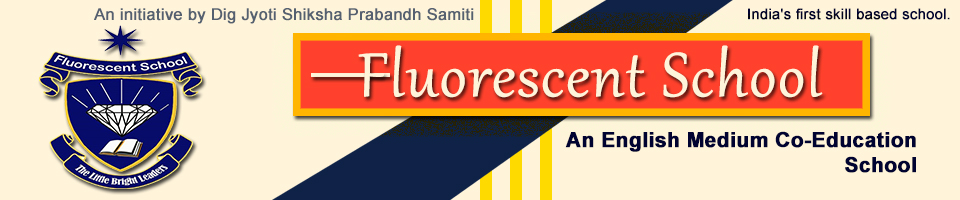 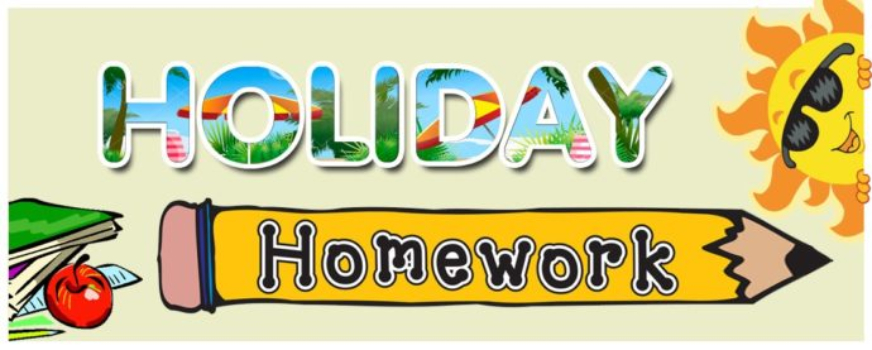 Class 3Do Holiday Homework in LET’S DO SOME ACTIVITIES IN HOLIDAY BookEnglish writing: Page no. 3 to 12English: Page no. 3 to 13, 18, 20, 23, 24Maths: Page no. 3 to 15Hindi Writing: Page no. 3 to 12Hindi: Page no. 3 to 12, 14, 18, 21EVS: Page no. 3 to 13, 14Computer: Page no. 3 to 6Art & Craft: Page no. 3 to 11Craft café: 3, 4, 6Scrapbook Activity: Paste some pictures of types trees, shrubs, herbs, climbers, and creepersSkill Activities: (Bodily Kinesthetic) Make a video of your ward performing funny dance and send the video on WhatsApp no. 8769794019.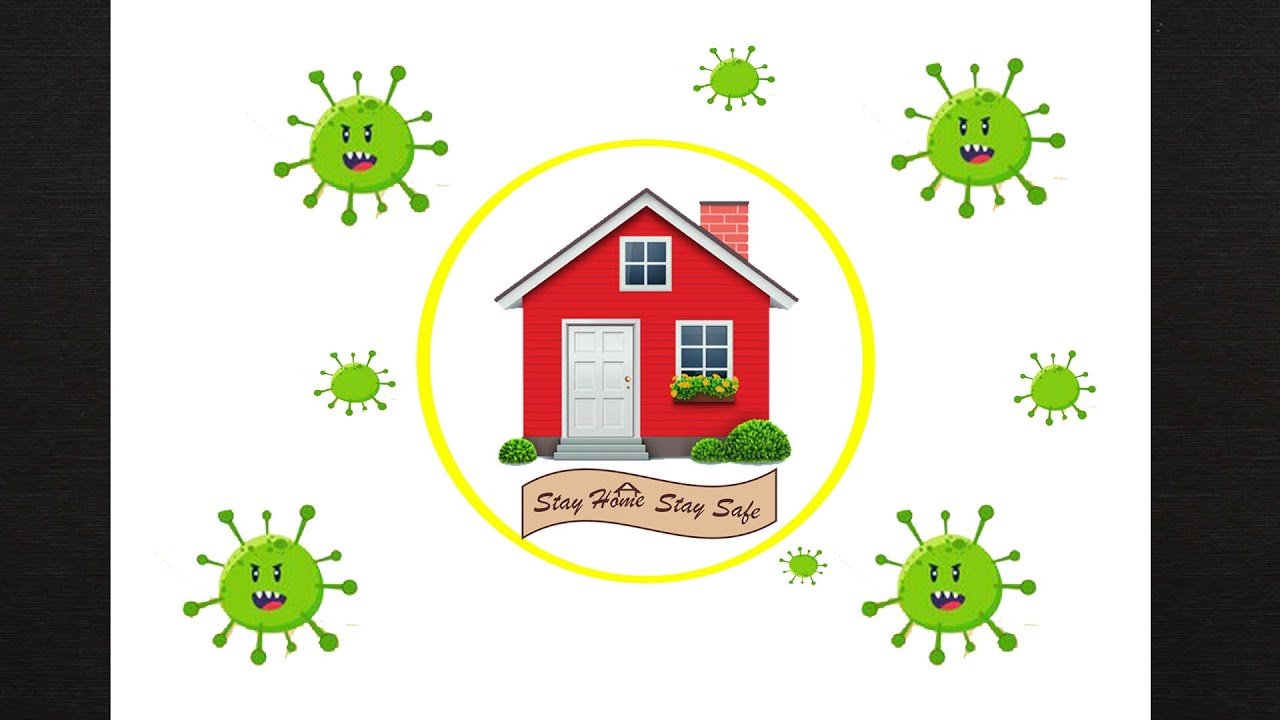 